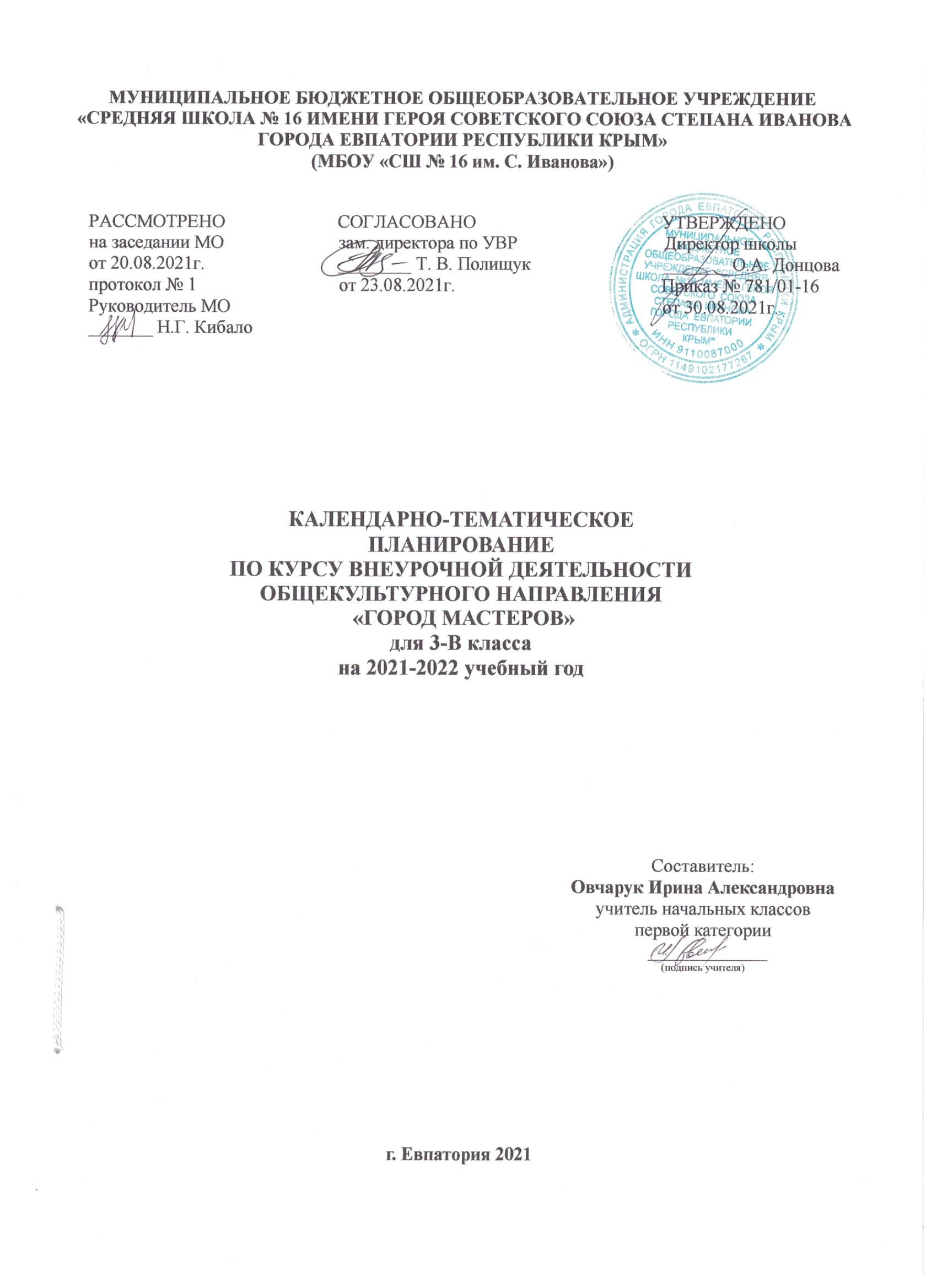 № п/п№ п/пДатаДатаТема урокапланфактпланфактТема урока1. Мастерская игротеки (6 ч)1. Мастерская игротеки (6 ч)1. Мастерская игротеки (6 ч)1. Мастерская игротеки (6 ч)1. Мастерская игротеки (6 ч)106.09Волчки из массы для моделирования.206.09Волчки из картона.313.09Мини-гольф из цветного картона. Вырезание деталей.413.09Мини-гольф из цветного картона. Сборка.520.09Поделки из подручных материалов.620.09Поделки из подручных материалов. Окончание работы.2. Мастерская лепки (4 ч)2. Мастерская лепки (4 ч)2. Мастерская лепки (4 ч)2. Мастерская лепки (4 ч)2. Мастерская лепки (4 ч)727.09Лепка магнитов из пластилина. Овощи.827.09Лепка магнитов из пластилина. Фрукты.904.10Лепка магнитов из солёного теста. Насекомые.1004.10Лепка магнитов из глины. 3. Мастерская кукольного театра (10 ч)3. Мастерская кукольного театра (10 ч)3. Мастерская кукольного театра (10 ч)3. Мастерская кукольного театра (10 ч)3. Мастерская кукольного театра (10 ч)1111.10Куклы из сукна.1211.10Куклы из драпа.1318.10Куклы из воздушных шаров.1418.10Куклы из пластиковых ложек.1525.10Куклы из пластиковых вилок.1625.10Куклы из малярных кистей.1708.11Куклы из картона.1808.11Куклы из цветной бумаги.1915.11Куклы из картона и цветной бумаги.2015.11Куклы и гофрированной бумаги.4. Мастерская Деда Мороза (8 ч)4. Мастерская Деда Мороза (8 ч)4. Мастерская Деда Мороза (8 ч)4. Мастерская Деда Мороза (8 ч)4. Мастерская Деда Мороза (8 ч)2122.11Новогодние игрушки из цветной бумаги. Объемные шары.2222.11Новогодние игрушки из цветной бумаги. Фигурки животных.2329.11Новогодние игрушки из цветной бумаги. Дед Мороз.2429.11Новогодние игрушки из цветной бумаги. Снегурочка.2506.12Новогодние игрушки из гофрированного картона. Елка.2606.12Новогодние игрушки из гофрированного картона. Гирлянда.2713.12Игрушки из цветного картона. Ангелок.2813.12Игрушки из цветного картона. Звездочка. 5. Мастерская коллекции идей (6 ч)5. Мастерская коллекции идей (6 ч)5. Мастерская коллекции идей (6 ч)5. Мастерская коллекции идей (6 ч)5. Мастерская коллекции идей (6 ч)2920.12Аппликация из гофрированного картона. Лесная красавица.3020.12Аппликация из гофрированного картона. Море.3127.12Игрушки с подвижными деталями. Курочки.3227.12Игрушки с подвижными деталями. Курочки. Окончание работы.  3310.01Игрушки с подвижными деталями. Мужик и медведь.3410.01Игрушки с подвижными деталями. Мужик и медведь. Окончание работы.6. Мастерская дизайна (22 ч)6. Мастерская дизайна (22 ч)6. Мастерская дизайна (22 ч)6. Мастерская дизайна (22 ч)6. Мастерская дизайна (22 ч)3517.01Украшение картонных коробок цветной бумагой.3617.01Украшение картонных коробок яичной скорлупой.3724.01Украшение картонных коробок аппликацией из засушенных листьев.3824.01Украшение картонных рамок аппликацией из засушенных листьев.3931.01Украшение картонных рамок цветной бумагой.4031.01Украшение картонных рамок мозаикой.4107.02Украшение картонных рамок цветными пуговицами.4207.02Украшение картонных рамок фольгой.4314.02Декоративное панно из гофрированного картона.4414.02Декоративное панно из ракушек.4521.02Украшение цветочных горшков переводными картинками.4621.02Украшение цветочных горшков ракушками.4728.02Украшение цветочных горшков атласными лентами.4828.02Украшение цветочных горшков цветными пуговицами.4914.03Упаковки для подарков из гофрированной бумаги.5014.03Упаковки для подарков из цветной бумаги.5128.03Упаковки для подарков из цветного картона.5228.03Украшения из цветной бумаги.5304.04Украшения из ниток.5404.04Украшения из пластилина и глины.5511.04Украшения из пуговиц и лент.5611.04Украшение подставки для карандашей из пластикового стакана.7. Мастерская изонити (6 ч)7. Мастерская изонити (6 ч)7. Мастерская изонити (6 ч)7. Мастерская изонити (6 ч)7. Мастерская изонити (6 ч)5718.04Декоративная композиция из ниток. Узор.58Декоративная композиция из ниток. Пейзаж.5918.04Декоративная абстрактная композиция из ниток. 60Декоративная орнаментальная  композиция из ниток. 6116.05Декоративная цветочная композиция из ниток.  62Декоративная  весенняя композиция из ниток. 8. Мастерская конструирования и моделирования (6 ч)8. Мастерская конструирования и моделирования (6 ч)8. Мастерская конструирования и моделирования (6 ч)8. Мастерская конструирования и моделирования (6 ч)8. Мастерская конструирования и моделирования (6 ч)6316.05Технические модели из гофрированного упаковочного картона.64Технические модели из гофрированного упаковочного картона. Окончание работы.6523.05Игрушки из пластиковых упаковок-капсул.66Игрушки из пластиковых упаковок-капсул. Окончание работы.6723.05Игрушки из поролона.68Итоговый урок за год. Выставка работ.